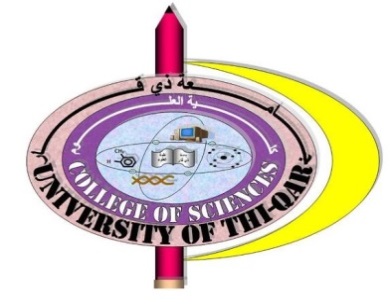 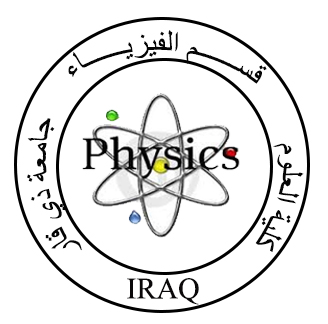 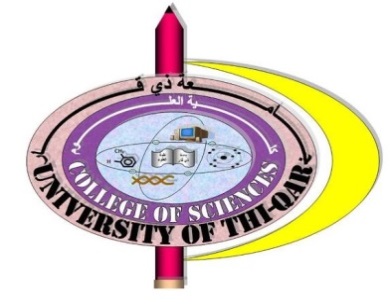 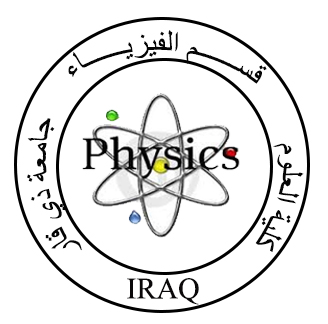 تحية طيبةندرج لكم في ادناه جدول الأمتحانات النهائية لطلبة الدراسات العليا (الماجستير والدكتوراه) هذا   ولكم الأمر مع فائق الشكر والتقديرللسنة الدراسية علما ان موعد الأمتحان الساعة التاسعة صباحاً                                                                                                                 أ.م.د. لافي فرج البدري                                                                                                                    رئيس قسم الفيزياءـاالمـــــــــادةـاالمـــــــــادةاالتأريخالتأريخالاااااليوم   االدكتوراه الماجستيراالتأريخالتأريخالاااااليوم   الكتروداينمكالكتروداينمك12/1/2019السبتكم + صلبة16/1/2019الأربعاءفيزياء رياضية17/1/2019الخميسفيزياء رياضية20/1/2019الأحدميكانيك الكم23/1/2019الأربعاءالليزر24/1/2019الخميسالصلبةفيزياء نووية29/1/2019الثلاثاءاللغة الأنكليزيةأنكليزي + عددي31/1/2019الخميس